Resolución del Pleno del Instituto de Transparencia, Acceso a la Información Pública y Protección de Datos Personales del Estado de México y Municipios, con domicilio en Metepec, Estado de México, a diecinueve de septiembre de dos mil diecinueve.VISTOS los expedientes electrónicos formados con motivo de los recursos de revisión números 05725/INFOEM/IP/RR/2019 y 05726/INFOEM/IP/RR/2019 acumulados, interpuestos por la C. XXXXXXXXXXXXXXXXXXXXXX en lo sucesivo La Recurrente, en contra de las respuestas del Ayuntamiento de Jilotzingo en lo subsecuente Sujeto Obligado, se procede a dictar la presente resolución.A N T E C E D E N T E S   D E L   A S U N T OPRIMERO. De las Solicitudes de Información.Con fechas veintitrés y veinticuatro de mayo de dos mil diecinueve, el recurrente, presentó a través del Sistema de Acceso a la Información Mexiquense (SAIMEX) ante el sujeto obligado, las solicitudes de acceso a la información pública, registradas bajo los números de expediente  00027/JILOTZIN/IP/2019 y 00028/JILOTZIN/IP/2019 mediante las cuales solicitó información en el tenor siguiente:00027/JILOTZIN/IP/2019“Solicito el Presupuesto de Egresos por clasificación programática correspondiente al Pilar 1 Gobierno Solidario, Programa El papel fundamental de la mujer y la perspectiva de género con clave 02060805, Subprograma 0206080501, Proyecto 020608050101, 020608050102, 020608050103, Subprograma 0206080502, Proyecto 020608050201, 020608050202, de los ejercicios fiscales 2013, 2014, 2015, 2016, 2017, 2018, 2019. El Presupuesto de Egresos por clasificador por objeto de gasto (desglosado solamente por capitulos generales 1000. 2000. 3000. 4000, 5000. 6000, 7000, 8000, 9000) de la Dependencia General I00 Desarrollo Social y la Dependencia Auxiliar 152 Atención a la Mujer, de los ejercicios fiscales 2013, 2014, 2015, 2016, 2017, 2018, 2019. Los Formatos PbRM 01a, PbRM 01b, PbRM 01c, PbRM 01d y PbRM 02a de los ejercicios fiscales 2013, 2014, 2015, 2016, 2017, 2018, 2019. Así como el nombre de la dependencia responsable de la atención a la mujer y si es o no dirección de area, y si dependen de alguna otra unidad administrativa..”00028/JILOTZIN/IP/2019“Se solicita la información contenida en el archivo adjunto.”Adjuntando el archivo denominado Solicitud de Evaluación.docx, el cual contiene la siguiente información:SOLICITUD DE INFORMACIÓN EN MATERIA DE GÉNEROSe solicita la información desagregada de la siguiente forma:Ejercicio Fiscal 2013Presupuesto asignado en el ejercicio fiscal 2013 a las partidas presupuestales:Proporcionar el Presupuesto de Egresos por Objeto del Gasto y Dependencia General (PbRM 04b). En este formato se integran los concepto por partida específica y concentra la suma de los formatos (PbRM 04a) Presupuesto de Egresos Detallado a nivel de Dependencia General del ejercicio fiscal 2013. Proporcionar las Carátulas de Presupuesto de Ingresos y Egresos (PbRM 03b y PbRM 04d) del ejercicio fiscal 2013.Proporcionar los Formatos del Programa Anual en específico los formatos PbRM-01a, PbRM-01b, PbRM-01c, PbRM-01d, PbRM-01e así como el PbRM-02a, de las dependencias dependencia Clave I01 Desarrollo Social y/o equivalente; y de la dependencia auxiliar Clave 152 Atención a la Mujer y/o Equivalente del ejercicio fiscal 2013.Presupuesto de Egresos por Objeto de Gasto de la dependencia Clave I01 Desarrollo Social y/o equivalente, y de la dependencia Clave 152 Atención a la Mujer y/o equivalente del ejercicio fiscal 2013. Como se muestra a continuación:Ejercicio Fiscal 2014Presupuesto asignado en el ejercicio fiscal 2014 a las partidas presupuestales:Proporcionar el Presupuesto de Egresos por Objeto del Gasto y Dependencia General (PbRM 04b). En este formato se integran los concepto por partida específica y concentra la suma de los formatos (PbRM 04a) Presupuesto de Egresos Detallado a nivel de Dependencia General del ejercicio fiscal 2014.Proporcionar las Carátulas de Presupuesto de Ingresos y Egresos (PbRM 03b y PbRM 04d) del ejercicio fiscal 2014.Proporcionar los Formatos del Programa Anual en específico los formatos PbRM-01a, PbRM-01b, PbRM-01c, PbRM-01d, PbRM-01e así como el PbRM-02a, de las dependencias dependencia Clave I01 Desarrollo Social y/o equivalente; y de la dependencia auxiliar Clave 152 Atención a la Mujer y/o Equivalente del ejercicio fiscal 2014.Presupuesto de Egresos por Objeto de Gasto de la dependendia Clave I01 Desarrollo Social y/o equivalente, y de la dependencia Clave 152 Atención a la Mujer y/o equivalente del ejercicio fiscal 2014. Como se muestra a continuación:Ejercicio Fiscal 2015Presupuesto asignado en el ejercicio fiscal 2015 a las partidas presupuestales:Proporcionar el Presupuesto de Egresos por Objeto del Gasto y Dependencia General (PbRM 04b). En este formato se integran los concepto por partida específica y concentra la suma de los formatos (PbRM 04a) Presupuesto de Egresos Detallado a nivel de Dependencia General del ejercicio fiscal 2015.Proporcionar las Carátulas de Presupuesto de Ingresos y Egresos (PbRM 03b y PbRM 04d) del ejercicio fiscal 2015.Proporcionar los Formatos del Programa Anual en específico los formatos PbRM-01a, PbRM-01b, PbRM-01c, PbRM-01d, PbRM-01e así como el PbRM-02a, de las dependencias dependencia Clave I01 Desarrollo Social y/o equivalente; y de la dependencia auxiliar Clave 152 Atención a la Mujer y/o Equivalente del ejercicio fiscal 2015.Presupuesto de Egresos por Objeto de Gasto de la dependencia Clave I01 Desarrollo Social y/o equivalente, y de la dependencia Clave 152 Atención a la Mujer y/o equivalente del ejercicio fiscal 2015. Como se muestra a continuación:Proporcionar el formato de la Ficha Técnica de Diseño de Indicadores Estratégicos o de Gestión 2015 de la dependencia Clave I01 Desarrollo Social y/o equivalente, y de la dependencia Clave 152 Atención a la Mujer y/o equivalente.Ejercicio Fiscal 2016Presupuesto asignado en el ejercicio fiscal 2016 a las partidas presupuestales:Proporcionar el Presupuesto de Egresos por Objeto del Gasto y Dependencia General (PbRM 04b). En este formato se integran los concepto por partida específica y concentra la suma de los formatos (PbRM 04a) Presupuesto de Egresos Detallado a nivel de Dependencia General del ejercicio fiscal 2016.Proporcionar las Carátulas de Presupuesto de Ingresos y Egresos (PbRM 03b y PbRM 04d) del ejercicio fiscal 2016.Proporcionar los Formatos del Programa Anual en específico los formatos PbRM-01a, PbRM-01b, PbRM-01c, PbRM-01d, PbRM-01e así como el PbRM-02a, de las dependencias dependencia Clave I01 Desarrollo Social y/o equivalente; y de la dependencia auxiliar Clave 152 Atención a la Mujer y/o Equivalente del ejercicio fiscal 2016.Presupuesto de Egresos por Objeto de Gasto de la dependencia Clave I01 Desarrollo Social y/o equivalente, y de la dependencia Clave 152 Atención a la Mujer y/o equivalente del ejercicio fiscal 2016. Como se muestra a continuación:Proporcionar la Ficha Técnica de Diseño de Indicadores Estratégicos o de Gestión 2016 de la dependencia Clave I01 Desarrollo Social y/o equivalente, y de la dependencia Clave 152 Atención a la Mujer y/o equivalente.Ejercicio Fiscal 2017Presupuesto asignado en el ejercicio fiscal 2017 a las partidas presupuestales:Proporcionar el Presupuesto de Egresos por Objeto del Gasto y Dependencia General (PbRM 04b). En este formato se integran los concepto por partida específica y concentra la suma de los formatos (PbRM 04a) Presupuesto de Egresos Detallado a nivel de Dependencia General del ejercicio fiscal 2017.Proporcionar las Carátulas de Presupuesto de Ingresos y Egresos (PbRM 03b y PbRM 04d) del ejercicio fiscal 2017.Proporcionar los Formatos del Programa Anual en específico los formatos PbRM-01a, PbRM-01b, PbRM-01c, PbRM-01d, PbRM-01e así como el PbRM-02a, de las dependencias dependencia Clave I01 Desarrollo Social y/o equivalente; y de la dependencia auxiliar Clave 152 Atención a la Mujer y/o Equivalente del ejercicio fiscal 2017.Presupuesto de Egresos por Objeto de Gasto de la dependencia Clave I01 Desarrollo Social y/o equivalente, y de la dependencia Clave 152 Atención a la Mujer y/o equivalente del ejercicio fiscal 2017. Como se muestra a continuación:Proporcionar la Ficha Técnica de Diseño de Indicadores Estratégicos o de Gestión 2017 de la dependencia Clave I01 Desarrollo Social y/o equivalente, y de la dependencia Clave 152 Atención a la Mujer y/o equivalente.Ejercicio Fiscal 2018Presupuesto asignado en el ejercicio fiscal 2018 a las partidas presupuestales:Proporcionar el Presupuesto de Egresos por Objeto del Gasto y Dependencia General (PbRM 04b). En este formato se integran los concepto por partida específica y concentra la suma de los formatos (PbRM 04a) Presupuesto de Egresos Detallado a nivel de Dependencia General del ejercicio fiscal 2018.Proporcionar las Carátulas de Presupuesto de Ingresos y Egresos (PbRM 03b y PbRM 04d) del ejercicio fiscal 2018.Proporcionar los Formatos del Programa Anual en específico los formatos PbRM-01a, PbRM-01b, PbRM-01c, PbRM-01d, PbRM-01e así como el PbRM-02a, de las dependencias dependencia Clave I01 Desarrollo Social y/o equivalente; y de la dependencia auxiliar Clave 152 Atención a la Mujer y/o Equivalente del ejercicio fiscal 2018.Presupuesto de Egresos por Objeto de Gasto de la dependencia Clave I01 Desarrollo Social y/o equivalente, y de la dependencia Clave 152 Atención a la Mujer y/o equivalente del ejercicio fiscal 2018. Como se muestra a continuación:Proporcionar la Ficha Técnica de Diseño de Indicadores Estratégicos o de Gestión 2018 de la dependencia Clave I01 Desarrollo Social y/o equivalente, y de la dependencia Clave 152 Atención a la Mujer y/o equivalente.Ejercicio Fiscal 2019Presupuesto asignado en el ejercicio fiscal 2019 a las partidas presupuestales:Proporcionar el Presupuesto de Egresos por Objeto del Gasto y Dependencia General (PbRM 04b). En este formato se integran los concepto por partida específica y concentra la suma de los formatos (PbRM 04a) Presupuesto de Egresos Detallado a nivel de Dependencia General del ejercicio fiscal 2019.Proporcionar las Carátulas de Presupuesto de Ingresos y Egresos (PbRM 03b y PbRM 04d) del ejercicio fiscal 2019.Proporcionar los Formatos del Programa Anual en específico los formatos PbRM-01a, PbRM-01b, PbRM-01c, PbRM-01d, PbRM-01e así como el PbRM-02a, de las dependencias dependencia Clave I01 Desarrollo Social y/o equivalente; y de la dependencia auxiliar Clave 152 Atención a la Mujer y/o Equivalente del ejercicio fiscal 2019.Presupuesto de Egresos por Objeto de Gasto de la dependencia Clave I01 Desarrollo Social y/o equivalente, y de la dependencia Clave 152 Atención a la Mujer y/o equivalente del ejercicio fiscal 2019. Como se muestra a continuación:Proporcionar la Ficha Técnica de Diseño de Indicadores Estratégicos o de Gestión 2019 de la dependencia Clave I01 Desarrollo Social y/o equivalente, y de la dependencia auxiliar con Clave 152 Atención a la Mujer y/o equivalente.Complementos:¿La dependencia auxiliar con Clave 152 Atención a la Mujer y/o equivalente depende de alguna dirección de área o es una dirección de área? ¿Cuál es la denominación o nombre de la dependencia auxiliar con Clave 152 Atención a la Mujer y/o equivalente del municipio?¿Se gestionó y aterrizó alguna otra fuente de financiamiento en materia de género o atención a la mujer de carácter estatal, federal o internacional? Si la respuesta es afirmativa ¿Cuál, ante que dependencia y con que monto?Modalidad de entrega: a través del SAIMEX para ambas solicitudes de información SEGUNDO. De las respuestas del Sujeto Obligado.De las constancias que obran en los expedientes electrónicos del SAIMEX, se advierte que, el sujeto obligado remitió las respuestas correspondientes en fechas once y trece de junio del año en curso, ello a través de diversos archivos electrónicos, que en obvio de repeticiones innecesarias se omite su inserción en el presente apartado.TERCERO. De los recursos de revisión.Inconforme con las respuestas a las solicitudes de información, el recurrente en fecha veinticuatro de junio de dos mil diecinueve interpuso los recursos de revisión 05725/INFOEM/IP/RR/2019 (solicitud  00027/JILOTZIN/IP/2019) y 05726/INFOEM/IP/RR/2019 (solicitud 00028/JILOTZIN/IP/2019) en los cuales arguye las siguientes manifestaciones: 05725/INFOEM/IP/RR/2019:Acto Impugnado:“No entrego la información completa.” [Sic]Razones o Motivos de Inconformidad: “No se entregaron los PbRMS del area de Desarrollo Social 2013, 2014, 2015, 2017, 2018 y 2019 Y los PbRMS del area de atención a la mujer 2013, 2014, 2015 y 2016.” [Sic]05726/INFOEM/IP/RR/2019:Acto Impugnado:“No se entrego la información completa.” [Sic]Razones o Motivos de Inconformidad: “No se entrego la información completa: Faltaron las caratulas de ingresos y egresos,de los ejercicios fiscales 2013 al 2019 No se proporciono información con respecto a la clasificación por objeto de gasto del área de Desarrollo Social de los años 2013, 2014, 2015, 2016 y 2019. No se proporciono información con respecto a la clasificación por objeto de gasto de la instancia municipal de la mujer del 2013-2019. No se proporcionaron los PbRMs de la dependencia de Desarrollo Social del año 2013, 2014, 2015, 2017, 2018 y 2019. No se proporcionaron los PbRMs de la dependencia de Atención a la Mujer del año 2013, 2014, 2015 y 2016. Bajo el argumento de que no corresponden las claves programáticas, por lo que señalo que en los años 2013, 2014 era una clave que se anexa en el documento adjunto de la solicitud y en los ejercicios 2015 y 2016 era otra la clave. Se integra en la respuesta información que no se solicitó.” [Sic]CUARTO. De los turnos de los recursos de revisión.Medios de impugnación que le fueron turnados a la Comisionada Zulema Martínez Sánchez y al Comisionado Luis Gustavo Parra Noriega, respectivamente, por medio del sistema electrónico en términos del arábigo 185 fracción I de la Ley de Transparencia y Acceso a la información Pública del Estado de México y Municipios, los cuales recayeron en acuerdo de admisión en fecha veintiocho de junio de dos mil diecinueve, determinándose en él, un plazo de siete días para que las partes manifestaran lo que a su derecho corresponda en términos del numeral ya citado.QUINTO. De la etapa de instrucción.Una vez abierta la etapa de instrucción, se observa que el sujeto obligado rindió los informes justificados correspondientes, a través de diversos archivos electrónicos, ello en fecha trece de agosto de dos mil diecinueve, mismos que se omite su inserción al ser del conocimiento de las partes, por otro lado el recurrente fue omiso en realizar manifestaciones o en ofrecer medio de prueba alguno, por lo que en términos del artículo 185 fracción VI de la Ley de Transparencia y Acceso a la Información Pública del Estado de México y Municipios se decretó el cierre de instrucción mediante proveído de fecha catorce de agosto de dos mil dieciocho.C O N S I D E R A N D O PRIMERO. De la competencia.Este Instituto de Transparencia, Acceso a la Información Pública y Protección de Datos Personales del Estado de México, es competente para conocer y resolver el presente recurso de revisión interpuesto por el recurrente conforme a lo dispuesto en los artículos 6, apartado A, fracción IV de la Constitución Política de los Estados Unidos Mexicanos, 5, párrafos vigésimo segundo, vigésimo tercero y vigésimo cuarto fracción IV de la Constitución Política del Estado Libre y Soberano de México, 1, 2 fracción II, 13, 29, 36 fracciones II y III, 176, 178, 179 fracción V, 181 párrafo tercero, 182, 185, 188 y 194 de la Ley de Transparencia y Acceso a la Información Pública del Estado de México y Municipios, 9 fracciones I, XXIV, 11 y 14 fracción I del Reglamento Interior del Instituto de Transparencia, Acceso a la Información Pública y Protección de Datos Personales del Estado de México.SEGUNDO. Sobre los alcances del recurso de revisión. Derivado de la impugnación realizada, es menester señalar que el recurso de revisión inmerso en la Ley de Transparencia vigente en la entidad, tiene el fin y alcance que señalan los numerales 176, 179, 181 párrafo cuarto, 194 y 195 y demás aplicables de la Ley de Transparencia y Acceso a la Información Pública del Estado de México y Municipios vigente, el cual será analizado conforme a las actuaciones que obren en el expediente electrónico, con la finalidad de reparar cualquier posible afectación al derecho de acceso a la información pública y garantizando el principio rector de máxima publicidad.TERCERO. De las causas de improcedencia.En el procedimiento de acceso a la información y de los medios de impugnación de la materia, se advierten diversos supuestos de procedibilidad que deben estudiarse con la finalidad de dar cumplimiento a los principios de legalidad y objetividad inmersos en el artículo 9 de Ley de Transparencia y Acceso a la Información Pública del Estado de México y Municipios, en correlación con la seguridad jurídica que debe generar lo actuado ante este Organismo garante.Siendo una facultad legal entrar al estudio de las causas de improcedencia que hagan valer las partes o que se adviertan de oficio por este Resolutor debe ser objeto de análisis previo al estudio de fondo del asunto; presupuestos procesales de inicio o trámite de un proceso, dotando de seguridad jurídica las resoluciones, máxime que se trata de una figura procesal adoptada en la ley de la materia, la cual permite dilucidar alguna causal que impida el estudio y resolución, cuando una vez admitido el recurso de revisión se advierta una causa de improcedencia que permita sobreseerlo, sin estudiar el fondo del asunto.Estudio oficioso o a petición de parte que no son incompatibles con el derecho de acceso a la justicia, ya que éste no se coarta por regular causas de improcedencia y sobreseimiento con tales fines.Así las cosas, del análisis del expediente electrónico no se actualiza ninguna causa de improcedencia de las referidas en el artículo 191 de la Ley de Transparencia y Acceso a la Información Pública del Estado de México y Municipios, ni mucho menos se hizo valer causa de improcedencia alguna por las partes, que resulte dable abordar, encontrándose actualizados todos los presupuestos procesales para atender el fondo del asunto, en los términos del considerando posterior.CUARTO. Estudio y resolución de los asuntos.Antes de entrar al estudio, cabe precisar que el sujeto obligado no realizó pronunciamiento alguno, pues no se debe perder de vista que el objeto del presente fallo nace a la vida jurídica en el momento en el que el particular reviste la figura de Recurrente interponiendo dicho medio de impugnación, el cual tiene como motivo de inconformidad la omisión de la autoridad en dar respuesta a su solicitud, en consecuencia se actualizándose las hipótesis, señaladas en las fracciones I y VII, del artículo 179, de la Ley de Transparencia y Acceso a la Información Pública del Estado de México y Municipios, resultando procedente la interposición del recurso de revisión cuando no se dé respuesta a una solicitud de información.Ahora bien derivado de las actuaciones inmersas en el expediente electrónico del SAIMEX, tal como ha quedado asentado en el antecedente primero de la presente resolución, el recurrente promovió ante el sujeto obligado diversos requerimientos los cuales versan en lo siguiente:00027/JILOTZIN/IP/2019“Solicito el Presupuesto de Egresos por clasificación programática correspondiente al Pilar 1 Gobierno Solidario, Programa El papel fundamental de la mujer y la perspectiva de género con clave 02060805, Subprograma 0206080501, Proyecto 020608050101, 020608050102, 020608050103, Subprograma 0206080502, Proyecto 020608050201, 020608050202, de los ejercicios fiscales 2013, 2014, 2015, 2016, 2017, 2018, 2019. El Presupuesto de Egresos por clasificador por objeto de gasto (desglosado solamente por capitulos generales 1000. 2000. 3000. 4000, 5000. 6000, 7000, 8000, 9000) de la Dependencia General I00 Desarrollo Social y la Dependencia Auxiliar 152 Atención a la Mujer, de los ejercicios fiscales 2013, 2014, 2015, 2016, 2017, 2018, 2019. Los Formatos PbRM 01a, PbRM 01b, PbRM 01c, PbRM 01d y PbRM 02a de los ejercicios fiscales 2013, 2014, 2015, 2016, 2017, 2018, 2019. Así como el nombre de la dependencia responsable de la atención a la mujer y si es o no dirección de area, y si dependen de alguna otra unidad administrativa..”00028/JILOTZIN/IP/2019“Se solicita la información contenida en el archivo adjunto.”Adjuntando el archivo denominado Solicitud de Evaluación.docx, el cual contiene la siguiente información:SOLICITUD DE INFORMACIÓN EN MATERIA DE GÉNEROSe solicita la información desagregada de la siguiente forma:Ejercicio Fiscal 2013Presupuesto asignado en el ejercicio fiscal 2013 a las partidas presupuestales:Proporcionar el Presupuesto de Egresos por Objeto del Gasto y Dependencia General (PbRM 04b). En este formato se integran los concepto por partida específica y concentra la suma de los formatos (PbRM 04a) Presupuesto de Egresos Detallado a nivel de Dependencia General del ejercicio fiscal 2013. Proporcionar las Carátulas de Presupuesto de Ingresos y Egresos (PbRM 03b y PbRM 04d) del ejercicio fiscal 2013.Proporcionar los Formatos del Programa Anual en específico los formatos PbRM-01a, PbRM-01b, PbRM-01c, PbRM-01d, PbRM-01e así como el PbRM-02a, de las dependencias dependencia Clave I01 Desarrollo Social y/o equivalente; y de la dependencia auxiliar Clave 152 Atención a la Mujer y/o Equivalente del ejercicio fiscal 2013.Presupuesto de Egresos por Objeto de Gasto de la dependencia Clave I01 Desarrollo Social y/o equivalente, y de la dependencia Clave 152 Atención a la Mujer y/o equivalente del ejercicio fiscal 2013. Como se muestra a continuación:Ejercicio Fiscal 2014Presupuesto asignado en el ejercicio fiscal 2014 a las partidas presupuestales:Proporcionar el Presupuesto de Egresos por Objeto del Gasto y Dependencia General (PbRM 04b). En este formato se integran los concepto por partida específica y concentra la suma de los formatos (PbRM 04a) Presupuesto de Egresos Detallado a nivel de Dependencia General del ejercicio fiscal 2014.Proporcionar las Carátulas de Presupuesto de Ingresos y Egresos (PbRM 03b y PbRM 04d) del ejercicio fiscal 2014.Proporcionar los Formatos del Programa Anual en específico los formatos PbRM-01a, PbRM-01b, PbRM-01c, PbRM-01d, PbRM-01e así como el PbRM-02a, de las dependencias dependencia Clave I01 Desarrollo Social y/o equivalente; y de la dependencia auxiliar Clave 152 Atención a la Mujer y/o Equivalente del ejercicio fiscal 2014.Presupuesto de Egresos por Objeto de Gasto de la dependendia Clave I01 Desarrollo Social y/o equivalente, y de la dependencia Clave 152 Atención a la Mujer y/o equivalente del ejercicio fiscal 2014. Como se muestra a continuación:Ejercicio Fiscal 2015Presupuesto asignado en el ejercicio fiscal 2015 a las partidas presupuestales:Proporcionar el Presupuesto de Egresos por Objeto del Gasto y Dependencia General (PbRM 04b). En este formato se integran los concepto por partida específica y concentra la suma de los formatos (PbRM 04a) Presupuesto de Egresos Detallado a nivel de Dependencia General del ejercicio fiscal 2015.Proporcionar las Carátulas de Presupuesto de Ingresos y Egresos (PbRM 03b y PbRM 04d) del ejercicio fiscal 2015.Proporcionar los Formatos del Programa Anual en específico los formatos PbRM-01a, PbRM-01b, PbRM-01c, PbRM-01d, PbRM-01e así como el PbRM-02a, de las dependencias dependencia Clave I01 Desarrollo Social y/o equivalente; y de la dependencia auxiliar Clave 152 Atención a la Mujer y/o Equivalente del ejercicio fiscal 2015.Presupuesto de Egresos por Objeto de Gasto de la dependencia Clave I01 Desarrollo Social y/o equivalente, y de la dependencia Clave 152 Atención a la Mujer y/o equivalente del ejercicio fiscal 2015. Como se muestra a continuación:Proporcionar el formato de la Ficha Técnica de Diseño de Indicadores Estratégicos o de Gestión 2015 de la dependencia Clave I01 Desarrollo Social y/o equivalente, y de la dependencia Clave 152 Atención a la Mujer y/o equivalente.Ejercicio Fiscal 2016Presupuesto asignado en el ejercicio fiscal 2016 a las partidas presupuestales:Proporcionar el Presupuesto de Egresos por Objeto del Gasto y Dependencia General (PbRM 04b). En este formato se integran los concepto por partida específica y concentra la suma de los formatos (PbRM 04a) Presupuesto de Egresos Detallado a nivel de Dependencia General del ejercicio fiscal 2016.Proporcionar las Carátulas de Presupuesto de Ingresos y Egresos (PbRM 03b y PbRM 04d) del ejercicio fiscal 2016.Proporcionar los Formatos del Programa Anual en específico los formatos PbRM-01a, PbRM-01b, PbRM-01c, PbRM-01d, PbRM-01e así como el PbRM-02a, de las dependencias dependencia Clave I01 Desarrollo Social y/o equivalente; y de la dependencia auxiliar Clave 152 Atención a la Mujer y/o Equivalente del ejercicio fiscal 2016.Presupuesto de Egresos por Objeto de Gasto de la dependencia Clave I01 Desarrollo Social y/o equivalente, y de la dependencia Clave 152 Atención a la Mujer y/o equivalente del ejercicio fiscal 2016. Como se muestra a continuación:Proporcionar la Ficha Técnica de Diseño de Indicadores Estratégicos o de Gestión 2016 de la dependencia Clave I01 Desarrollo Social y/o equivalente, y de la dependencia Clave 152 Atención a la Mujer y/o equivalente.Ejercicio Fiscal 2017Presupuesto asignado en el ejercicio fiscal 2017 a las partidas presupuestales:Proporcionar el Presupuesto de Egresos por Objeto del Gasto y Dependencia General (PbRM 04b). En este formato se integran los concepto por partida específica y concentra la suma de los formatos (PbRM 04a) Presupuesto de Egresos Detallado a nivel de Dependencia General del ejercicio fiscal 2017.Proporcionar las Carátulas de Presupuesto de Ingresos y Egresos (PbRM 03b y PbRM 04d) del ejercicio fiscal 2017.Proporcionar los Formatos del Programa Anual en específico los formatos PbRM-01a, PbRM-01b, PbRM-01c, PbRM-01d, PbRM-01e así como el PbRM-02a, de las dependencias dependencia Clave I01 Desarrollo Social y/o equivalente; y de la dependencia auxiliar Clave 152 Atención a la Mujer y/o Equivalente del ejercicio fiscal 2017.Presupuesto de Egresos por Objeto de Gasto de la dependencia Clave I01 Desarrollo Social y/o equivalente, y de la dependencia Clave 152 Atención a la Mujer y/o equivalente del ejercicio fiscal 2017. Como se muestra a continuación:Proporcionar la Ficha Técnica de Diseño de Indicadores Estratégicos o de Gestión 2017 de la dependencia Clave I01 Desarrollo Social y/o equivalente, y de la dependencia Clave 152 Atención a la Mujer y/o equivalente.Ejercicio Fiscal 2018Presupuesto asignado en el ejercicio fiscal 2018 a las partidas presupuestales:Proporcionar el Presupuesto de Egresos por Objeto del Gasto y Dependencia General (PbRM 04b). En este formato se integran los concepto por partida específica y concentra la suma de los formatos (PbRM 04a) Presupuesto de Egresos Detallado a nivel de Dependencia General del ejercicio fiscal 2018.Proporcionar las Carátulas de Presupuesto de Ingresos y Egresos (PbRM 03b y PbRM 04d) del ejercicio fiscal 2018.Proporcionar los Formatos del Programa Anual en específico los formatos PbRM-01a, PbRM-01b, PbRM-01c, PbRM-01d, PbRM-01e así como el PbRM-02a, de las dependencias dependencia Clave I01 Desarrollo Social y/o equivalente; y de la dependencia auxiliar Clave 152 Atención a la Mujer y/o Equivalente del ejercicio fiscal 2018.Presupuesto de Egresos por Objeto de Gasto de la dependencia Clave I01 Desarrollo Social y/o equivalente, y de la dependencia Clave 152 Atención a la Mujer y/o equivalente del ejercicio fiscal 2018. Como se muestra a continuación:Proporcionar la Ficha Técnica de Diseño de Indicadores Estratégicos o de Gestión 2018 de la dependencia Clave I01 Desarrollo Social y/o equivalente, y de la dependencia Clave 152 Atención a la Mujer y/o equivalente.Ejercicio Fiscal 2019Presupuesto asignado en el ejercicio fiscal 2019 a las partidas presupuestales:Proporcionar el Presupuesto de Egresos por Objeto del Gasto y Dependencia General (PbRM 04b). En este formato se integran los concepto por partida específica y concentra la suma de los formatos (PbRM 04a) Presupuesto de Egresos Detallado a nivel de Dependencia General del ejercicio fiscal 2019.Proporcionar las Carátulas de Presupuesto de Ingresos y Egresos (PbRM 03b y PbRM 04d) del ejercicio fiscal 2019.Proporcionar los Formatos del Programa Anual en específico los formatos PbRM-01a, PbRM-01b, PbRM-01c, PbRM-01d, PbRM-01e así como el PbRM-02a, de las dependencias dependencia Clave I01 Desarrollo Social y/o equivalente; y de la dependencia auxiliar Clave 152 Atención a la Mujer y/o Equivalente del ejercicio fiscal 2019.Presupuesto de Egresos por Objeto de Gasto de la dependencia Clave I01 Desarrollo Social y/o equivalente, y de la dependencia Clave 152 Atención a la Mujer y/o equivalente del ejercicio fiscal 2019. Como se muestra a continuación:Proporcionar la Ficha Técnica de Diseño de Indicadores Estratégicos o de Gestión 2019 de la dependencia Clave I01 Desarrollo Social y/o equivalente, y de la dependencia auxiliar con Clave 152 Atención a la Mujer y/o equivalente.Complementos:¿La dependencia auxiliar con Clave 152 Atención a la Mujer y/o equivalente depende de alguna dirección de área o es una dirección de área? ¿Cuál es la denominación o nombre de la dependencia auxiliar con Clave 152 Atención a la Mujer y/o equivalente del municipio?¿Se gestionó y aterrizó alguna otra fuente de financiamiento en materia de género o atención a la mujer de carácter estatal, federal o internacional? Si la respuesta es afirmativa ¿Cuál, ante que dependencia y con que monto?Ante dicha situación, el sujeto obligado respondió a las solicitudes de información insertas con antelación, a través de diversos archivos electrónicos, en donde presuntamente se encuentra la información peticionada por el particular.Dichas respuestas le resultaron desfavorables al particular y en medio de defensa respectivo hizo valer como razones o motivos de inconformidad lo siguiente:05725/INFOEM/IP/RR/2019:“No se entregaron los PbRMS del area de Desarrollo Social 2013, 2014, 2015, 2017, 2018 y 2019 Y los PbRMS del area de atención a la mujer 2013, 2014, 2015 y 2016.” [Sic]05726/INFOEM/IP/RR/2019:“No se entrego la información completa: Faltaron las caratulas de ingresos y egresos,de los ejercicios fiscales 2013 al 2019 No se proporciono información con respecto a la clasificación por objeto de gasto del área de Desarrollo Social de los años 2013, 2014, 2015, 2016 y 2019. No se proporciono información con respecto a la clasificación por objeto de gasto de la instancia municipal de la mujer del 2013-2019. No se proporcionaron los PbRMs de la dependencia de Desarrollo Social del año 2013, 2014, 2015, 2017, 2018 y 2019. No se proporcionaron los PbRMs de la dependencia de Atención a la Mujer del año 2013, 2014, 2015 y 2016. Bajo el argumento de que no corresponden las claves programáticas, por lo que señalo que en los años 2013, 2014 era una clave que se anexa en el documento adjunto de la solicitud y en los ejercicios 2015 y 2016 era otra la clave. Se integra en la respuesta información que no se solicitó.” [Sic]En ese sentido, ante las inconformidades presentadas por el particular, el sujeto obligado remitió a través de la etapa de manifestaciones diversos archivos electrónicos, que se encuentran ligados para atender a ambos recursos de revisión.Así las cosas resulta necesario realizar la valoración respectiva a efecto de poder determinar si la información remitida mediante respuesta e informe justificado, colman con los requerimientos del particular.En ese orden de ideas previó al estudio del presente asunto, resulta dable hacer mención que el particular no se inconforma de la totalidad de las respuestas presentadas por el sujeto obligado, sino únicamente respecto de ciertos puntos que el sujeto obligado no remitió en las respuestas primigenias por lo tanto, ante la falta de inconformidad sobre algunos incisos , esta Ponencia Resolutora considera, respecto a los rubros no combatidos y que sí fueron atendidos por el sujeto obligado, quedan firmes ante la falta de impugnación en específico, pues se entiende que el recurrente ésta conforme con la información entregada al no contravenir la misma.  Sirve de sustento a lo anterior, por analogía la tesis jurisprudencial número VI.3o.C. J/60, publicada en el Semanario Judicial de la Federación y su Gaceta bajo el número de registro 176,608 que a la letra dice: “ACTOS CONSENTIDOS. SON LOS QUE NO SE IMPUGNAN MEDIANTE EL RECURSO IDÓNEO. Debe reputarse como consentido el acto que no se impugnó por el medio establecido por la ley, ya que si se hizo uso de otro no previsto por ella o si se hace una simple manifestación de inconformidad, tales actuaciones no producen efectos jurídicos tendientes a revocar, confirmar o modificar el acto reclamado en amparo, lo que significa consentimiento del mismo por falta de impugnación eficaz.”(Sic)Lo anterior es así, debido a que, en el momento que la particular promovió los medios de impugnación citados al rubro, no presentó, ni expresó en el acto impugnado, razón o motivo de inconformidad respecto de la totalidad de las respuestas proporcionadas.Consecuentemente, las partes de las respuestas que no fueron impugnadas deben declararse consentidas por el recurrente, toda vez que no realizó manifestaciones de inconformidad; por lo que, no pueden producirse efectos jurídicos tendentes a revocar, confirmar o modificar el acto reclamado ya que se infiere su consentimiento ante la falta de impugnación eficaz.Sirve de apoyo a lo anterior, por analogía, la Tesis Jurisprudencial Número 3ª./J.7/91, Publicada en el Semanario Judicial de la Federación y su Gaceta bajo el número de registro 174,177, que establece lo siguiente:“REVISIÓN EN AMPARO. LOS RESOLUTIVOS NO COMBATIDOS DEBEN DECLARARSE FIRMES. Cuando algún resolutivo de la sentencia impugnada afecta a la recurrente, y ésta no expresa agravio en contra de las consideraciones que le sirven de base, dicho resolutivo debe declararse firme. Esto es, en el caso referido, no obstante que la materia de la revisión comprende a todos los resolutivos que afectan a la recurrente, deben declararse firmes aquéllos en contra de los cuales no se formuló agravio y dicha declaración de firmeza debe reflejarse en la parte considerativa y en los resolutivos debe confirmarse la sentencia recurrida en la parte correspondiente.” (Sic)Ahora bien, resulta necesario realizar el estudio y valoración correspondiente sobre los puntos de inconformidad que arguye en sus medios de impugnación, a efecto de poder emitir de manera correcta el presente fallo, así como de dilucidar si la información remitida mediante informe justificado igualmente colma con las peticiones del particular.En ese orden de ideas sobre el recurso de revisión número 05725/INFOEM/IP/RR/2019, el recurrente manifiesta que hizo falta remitir los PbRMS del área de Desarrollo Social por el periodo comprendido del año 2013 al 2015 y del año 2017 al 2019, así como los PbRMS del área de atención a la mujer por los años de 2013 a 2016, que para tal situación de un archivo remitido por el sujeto obligado mediante la etapa de manifestaciones, resulta necesario hacer la precisión de que el Director de la Unidad de Información refirió lo siguiente: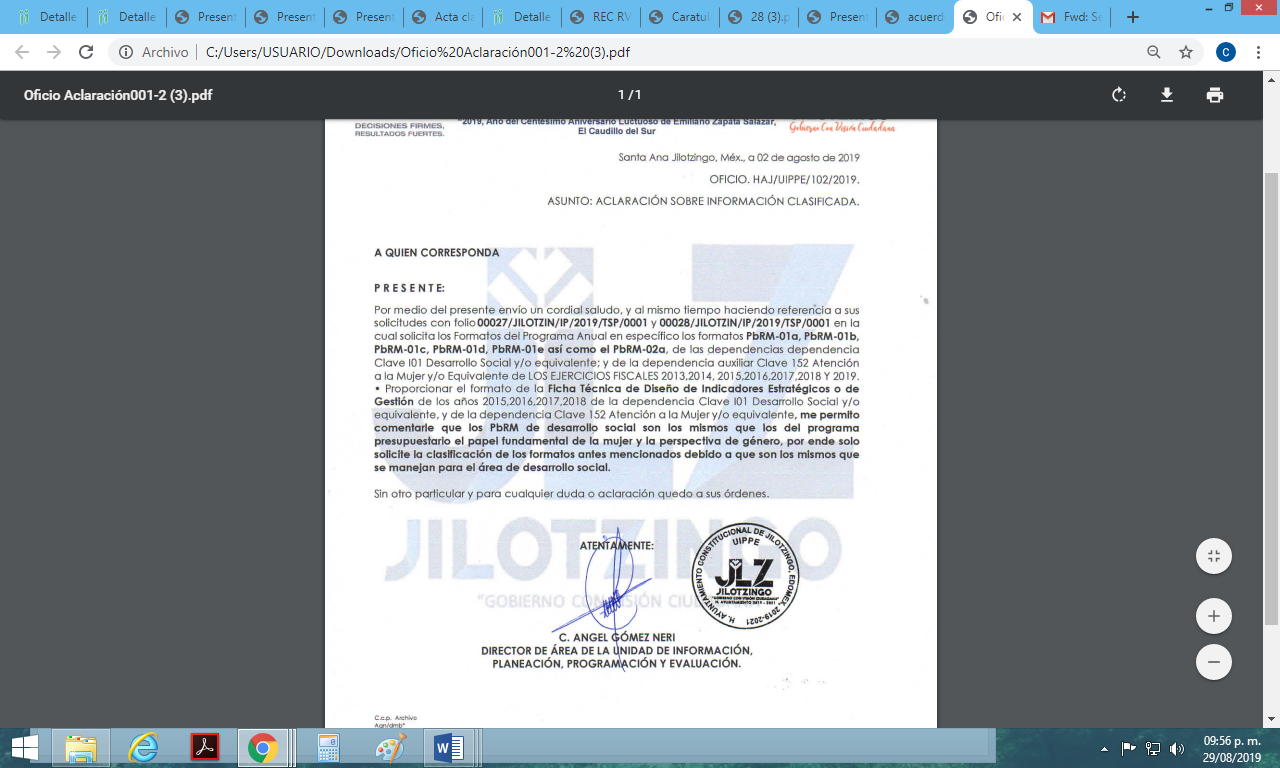 En ese sentido, de la imagen inserta con antelación, podemos advertir que el sujeto obligado manifestó que por cuanto hace los formatos PbRM solicitados por el particular (PbRM-01a, PbRM-01b, PbRM-01c, PbRM-01d, PbRM-01e, PbRM-02ª) de las dependencias de desarrollo social son los mismos que los del programa presupuestario el papel fundamental de la mujer y la perspectiva de género, por ello se entiende que el proporcionar cada uno de estos formatos de cada ejercicio fiscal, puede abarcar a ambas dependencias.Por lo anterior tenemos que de una visualización a la información remitida mediante respuesta e informe justificado, el sujeto obligado proporcionó los formatos en referencia por cuanto hace a los años 2016, 2017, 2018 y 2019, a excepción de los PbRMS- 01d del año fiscal 2016 y del 2017 el 01e, ya que de la valoración respectiva sobre la información proporcionada por dicha autoridad, fue posible detectar que los formatos PbRM mencionados con antelación resultan faltantes, por lo cual este Órgano Garante considera dable ordenar a dicha autoridad realice su estrega.Asimismo por cuanto hace a los PbRMS de los años del 2013 a 2015, el sujeto obligado remitió a través de la etapa de manifestaciones el acuerdo de inexistencia sobre dicha información, ello en el sentido siguiente: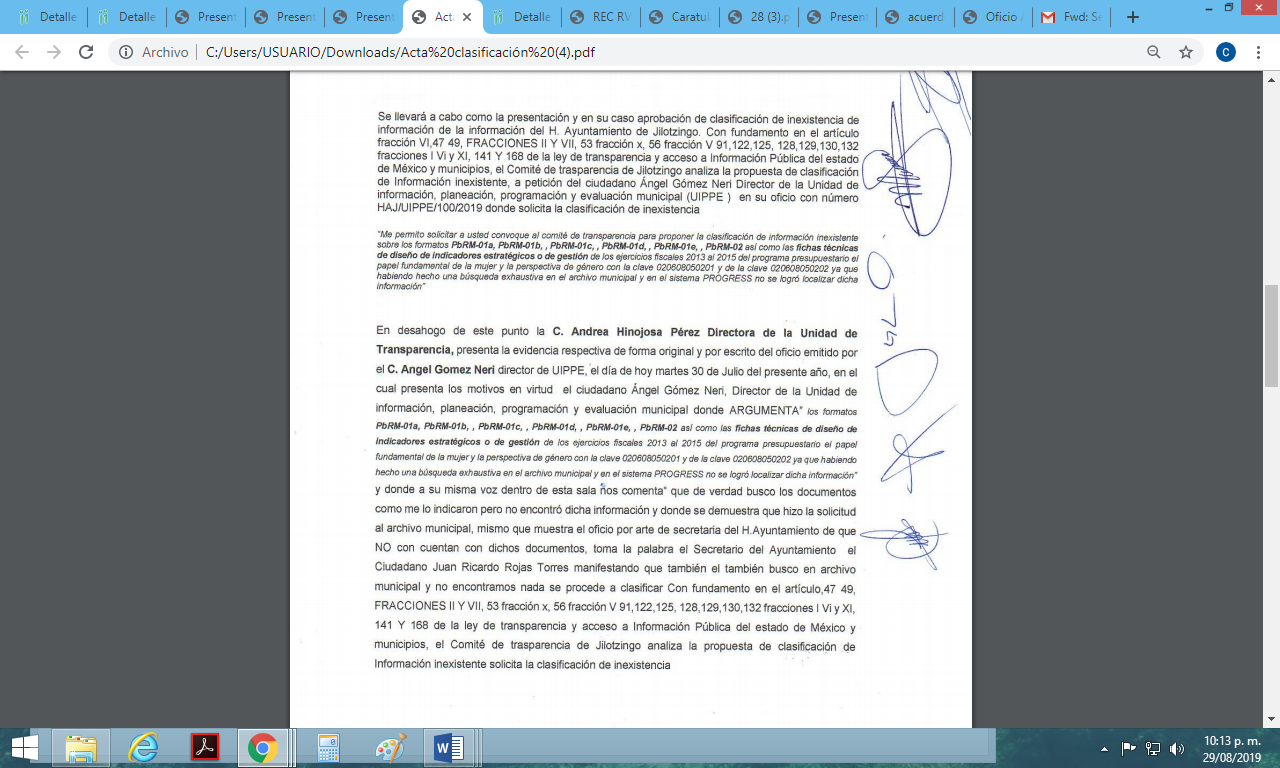 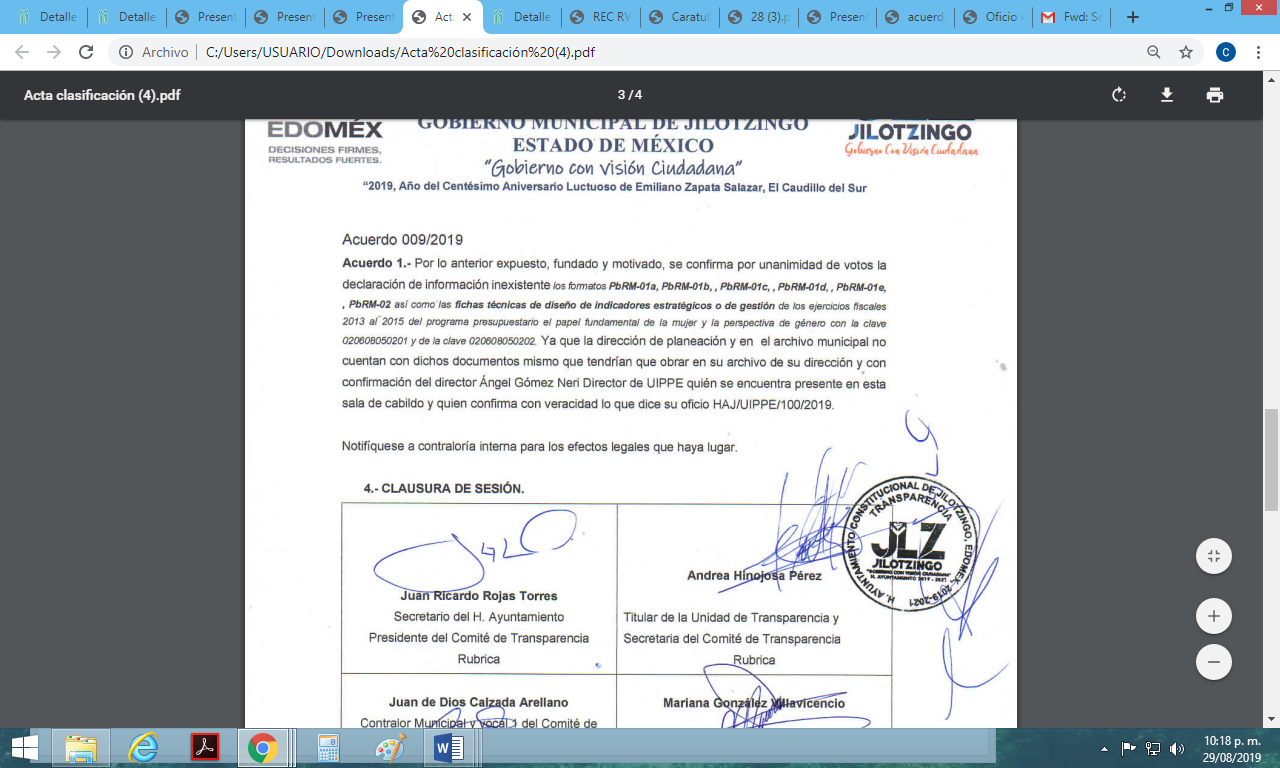 En ese sentido, al ser los mismos PbRMS del área de desarrollo social y el papel fundamental de la mujer y perspectiva de género, se considera que del fragmento inserto con antelación el sujeto obligado aprobó la inexistencia de dichos formatos por cuanto hace al periodo 2013-2015, ya que se argumenta que derivado de una búsqueda exhaustiva y razonable dentro de archivo municipal y el sistema PROGRESS, no se logró localizar dicha información, situación que este Ponencia, considera dable y aplicable, a efecto de proporcionar la debida certeza jurídica al particular.Por lo tanto, por cuanto hace a las razones o motivos de inconformidad inmersos en el recurso de revisión 05725/INFOEM/IP/RR/2019, y con base a lo señalado con antelación, este Órgano Garante considera dable ordenar al sujeto obligado haga entrega al recurrente del formato PbRM-01d del año fiscal 2016 y del PbRM01e del año fiscal 2017, ya que si bien entregó la información solicitada, hizo falta la entrega de dichos formatos, ello sin existir pronunciamiento alguno por parte del sujeto obligado respecto de los mismos.Ahora bien por cuanto hace al recurso de revisión número 05726/INFOEM/IP/RR/2019, el particular se inconforma respecto de lo siguiente:Faltaron caratulas de ingresos y egresos de los ejercicios fiscales 2013 al 2019.No se proporcionó información con respecto a la clasificación por objeto de gasto del área de desarrollo social de los años 2013, 2014, 2015, 2016 y 2019No se proporcionó información con respecto a la clasificación por objeto de gasto de la instancia municipal de la mujer por los años del 2013 al 2019.No se proporcionaron los PbRMS de la dependencia de desarrollo social del año 2013, 2014, 2015, 2017, 2018 y 2019.No se proporcionaron los PbRMS de la dependencia de atención a la mujer del año 2013, 2014, 2015 y 2016.Ahora bien primeramente por cuanto hace al punto 1 que antecedente el sujeto obligado remitió a través de la etapa de manifestaciones un archivo electrónico denominado “Caratula de presupuesto de in y eg, clasifica, desa, mujer.pdf” dentro del cual es posible observar que dicha autoridad remite las caratulas de ingresos y egresos de los años 2015, 2016, 2017, 2018 y 2019, manifestando de igual forma que por cuanto hace a las caratulas de ingresos y egresos de los años 2013 y 2014, derivado de una búsqueda exhaustiva y razonable en el archivo municipal, no se encontró con dicha información por ende mediante acuerdo 012/2019 que fue remitido mediante la misma etapa, el Comité de Transparencia del sujeto obligado, acordó la inexistencia de dicha información, por cuanto hace a los años previamente señalados, sin embargo dicho documento no fue puesto a la vista del recurrente en virtud de que contiene datos de solicitud de información diversas a la que nos ocupa, por ende se considera que resulta dable hacer del conocimiento de dicha situación al Órgano de Control Interno de este Instituto a efecto de que determine lo conducente.En ese orden de ideas y por lo previsto en el párrafo que antecede, se considera que si bien respecto de los año de 2015 a 2019 el sujeto obligado colmo parcialmente el punto 1 en referencia, también lo es que resulta dable ordenar al sujeto obligado haga entrega al recurrente del acuerdo de inexistencia de las caratulas de ingresos y egresos respecto de los años fiscales 2013 y 2014, a efecto de proporcionar al recurrente la debida certeza jurídica al particular sobre dicha información, ya que por lo señalado en el párrafo anterior, dicho acuerdo no pudo hacerse del conocimiento al recurrente debido a que este contenía información diversa que no fue solicitada por el particular.Ahora bien por cuanto hace al punto 2 señalado con antelación, el sujeto obligado únicamente se limitó a entregar el formato PbRM-04d del año 2017 y 2018: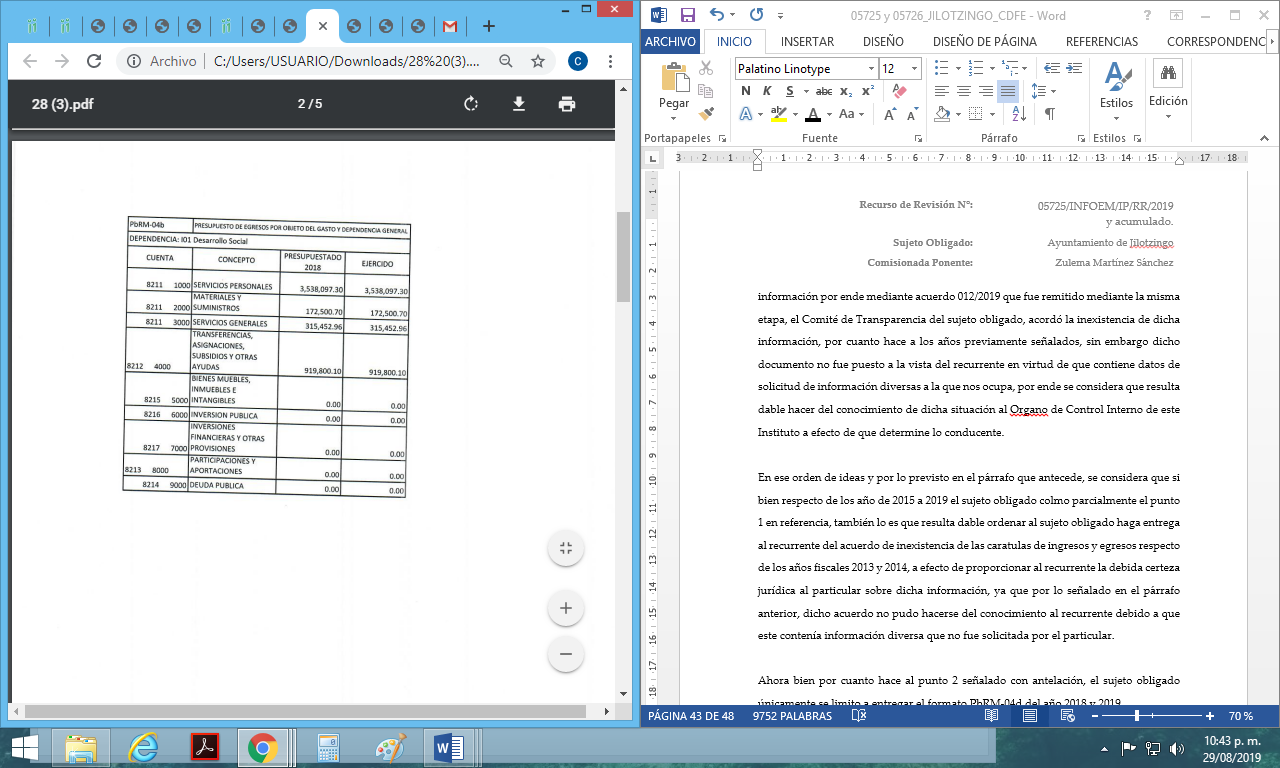 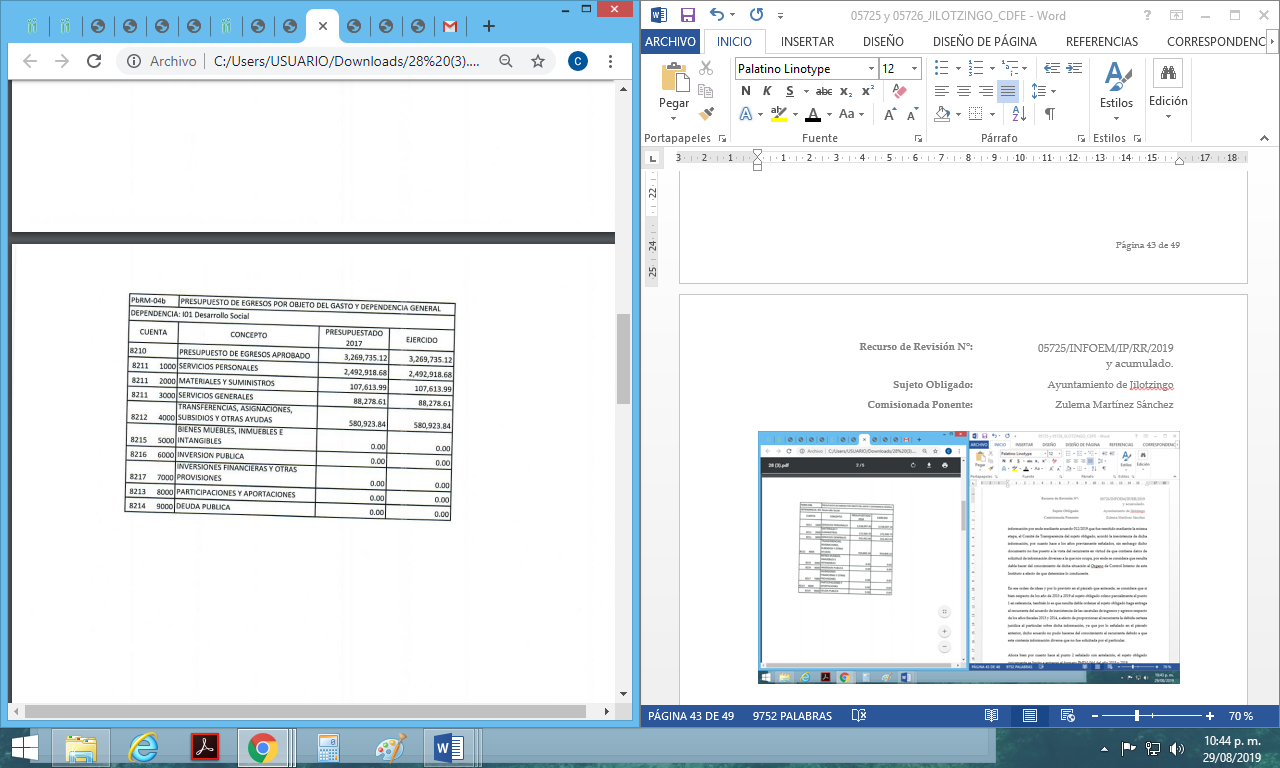 Así, de las imágenes insertas con antelación, y ante la falta de pronunciamiento respecto de los demás ejercicios fiscales solicitados, se considera que el sujeto obligado, efectivamente no remitió los PbRMS-04d de los años fiscales 2013, 2014, 2015, 2016 y 2019 de ambas áreas administrativas, sin embargo el sujeto obligado en ningún momento manifestó que por cuanto hace al PbRM en referencia resultaba ser el  mismo para ambas áreas por lo cual se considera que resulta dable ordenar su estrega empero de manera separada al no tener la certeza de dicha situación.Por último, por cuanto hace a los puntos 4 y 5 señalados en párrafos anteriores, tenemos que el particular se está inconformando por la falta de entrega de diversos PbRMS, sin embargo, dicha situación ya fue vista en el cuerpo del presente estudio, ya resulta dable tomar en consideración, que el sujeto obligado manifestó que los formatos PbRMS PbRM-01a, PbRM-01b, PbRM-01c, PbRM-01d, PbRM-01e, PbRM-02ª de las dependencias de desarrollo social son los mismos que los del programa presupuestario el papel fundamental de la mujer y la perspectiva de género, los cuales fueron remitidos mediante respuesta e informe justificado por los años 2016, 2017, 2018 y 2019, manifestando la inexistencia de los mismos sobre los años 2013, 2014 y 2015, a excepción de los PbRM-01d y PbRM-01e 2016 y PbRM-01ª 2017, por ello ante la valoración y comparación sobre dicha información, resulta dable ordenar la entrega de los 2 últimos señalados.En mérito de lo expuesto en líneas anteriores, resultan fundados los motivos de inconformidad que arguye el Recurrente en su medio de impugnación que fue materia de estudio, por ello con fundamento en la segunda hipótesis de la fracción III del artículo 186, de la Ley de Transparencia y Acceso a la Información Pública del Estado de México y Municipios, se MODIFICAN las respuestas a las solicitudes números 00027/JILOTZIN/IP/2019 y 00028/JILOTZIN/IP/2019 que ha sido materia del presente fallo.Por lo antes expuesto y fundado es de resolverse y;SE    RESUELVEPRIMERO. Se modifican las respuestas entregadas por el Sujeto Obligado a las solicitudes de información número 00027/JILOTZIN/IP/2019 y 00028/JILOTZIN/IP/2019, por resultar parcialmente fundados los motivos de inconformidad que arguye el Recurrente, en términos del considerando cuarto de la presente resolución.SEGUNDO. Se ordena al Sujeto Obligado realizar una búsqueda exhaustiva y razonable a fin de entregar al Recurrente a través del SAIMEX, lo siguiente:PbRM 01d y PbRM 01e del ejercicio fiscal 2016.PbRM 01ª del ejercicio fiscal 2017.PbRM 04b de los ejercicios fiscales 2013, 2014, 2015, 2016 y 2019 del área de desarrollo económico.PbRM 04b de los ejercicios fiscales 2013, 2014, 2015, 2016, 2017, 2018 y 2019 de la instancia municipal de la mujer o equivalente.Acuerdo que celebre el Comité de Transparencia en donde se declare la inexistencia de la información referente a las caratulas de ingresos y egresos de los ejercicios fiscales 2013 y 2014, debidamente fundado y motivado TERCERO. REMÍTASE la presente resolución al Titular de la Unidad de Transparencia del sujeto obligado, para que conforme al artículo 186 último párrafo, 189 segundo párrafo y 194 de la Ley de Transparencia y Acceso a la Información Pública del Estado de México y Municipios, dé cumplimiento a lo ordenado dentro del plazo de diez días hábiles, debiendo informar a este Instituto en un plazo de tres días hábiles siguientes sobre el cumplimiento dado a la presente.CUARTO. NOTIFÍQUESE al Recurrente la presente resolución y hágase de su conocimiento que en caso de considerar que le causa algún perjuicio, podrá promover el Juicio de Amparo en los términos de las leyes aplicables, de acuerdo a lo estipulado por el artículo 196 de la Ley de Transparencia y Acceso a la Información Pública del Estado de México y Municipios.QUINTO. GÍRESE oficio al Contralor Interno y Órgano de Control y Vigilancia de este Instituto para hacer de su conocimiento la presente resolución a fin de que en ejercicio de sus atribuciones y de conformidad al artículo 190 de la Ley de Transparencia y Acceso a la Información Pública del Estado de México y Municipios, determine lo conducente, en términos del Considerando CUARTO de la presente resolución.ASÍ LO RESUELVE, POR UNANIMIDAD DE VOTOS EL PLENO DEL INSTITUTO DE TRANSPARENCIA, ACCESO A LA INFORMACIÓN PÚBLICA Y PROTECCIÓN DE DATOS PERSONALES DEL ESTADO DE MÉXICO Y MUNICIPIOS, CONFORMADO POR LOS COMISIONADOS ZULEMA MARTÍNEZ SÁNCHEZ, EVA ABAID YAPUR, JOSÉ GUADALUPE LUNA HERNÁNDEZ, JAVIER MARTÍNEZ CRUZ Y LUIS GUSTAVO PARRA NORIEGA, EN LA TRIGÉSIMA CUARTA SESIÓN ORDINARIA CELEBRADA EL DIECINUEVE DE SEPTIEMBRE DE DOS MIL DIECINUEVE, ANTE EL SECRETARIO TÉCNICO DEL PLENO, ALEXIS TAPIA RAMÍREZ.Esta hoja corresponde a la resolución de fecha diecinueve de septiembre de dos mil diecinueve, emitida en el recurso de revisión 05725/INFOEM/IP/RR/2019 y acumulado.OSAM/CDFEEjercicio Presupuestal 2013Ejercicio Presupuestal 2013Ejercicio Presupuestal 2013Ejercicio Presupuestal 2013Ejercicio Presupuestal 2013Ejercicio Presupuestal 2013Ejercicio Presupuestal 2013Ejercicio Presupuestal 2013FSfPgSpPyNombreMonto AprobadoMonto Ejercido0703Desarrollo social y humano070301El papel fundamental de la mujer y la perspectiva de género07030101Integración de la mujer al desarrollo económico0703010102Atención educativa a hijos de madres trabajadoras07030102Familia, población y participación de la mujer0703010201Fomento a la cultura de equidad de género0703010202Atención integral a la mujerPresupuesto de la Dependencia IO1 Desarrollo Social y/o equivalente Ejercicio Fiscal 2013Presupuesto de la Dependencia IO1 Desarrollo Social y/o equivalente Ejercicio Fiscal 2013Presupuesto de la Dependencia IO1 Desarrollo Social y/o equivalente Ejercicio Fiscal 2013CapituloMonto AprobadoMonto Ejercido100020003000400050006000700080009000TotalPresupuesto de la Dependencia auxiliar 152 Atención a la Mujer y/o equivalente para el Ejercicio Fiscal 2013Presupuesto de la Dependencia auxiliar 152 Atención a la Mujer y/o equivalente para el Ejercicio Fiscal 2013Presupuesto de la Dependencia auxiliar 152 Atención a la Mujer y/o equivalente para el Ejercicio Fiscal 2013CapituloMonto AprobadoMonto Ejercido100020003000400050006000700080009000TotalEjercicio Presupuestal 2014Ejercicio Presupuestal 2014Ejercicio Presupuestal 2014Ejercicio Presupuestal 2014Ejercicio Presupuestal 2014Ejercicio Presupuestal 2014Ejercicio Presupuestal 2014Ejercicio Presupuestal 2014FSfPgSpPyNombreMontoAprobadoMonto Ejercido0703Desarrollo social y humano070301El papel fundamental de la mujer y la perspectiva de género07030101Integración de la mujer al desarrollo económico0703010102Atención educativa a hijos de madres trabajadoras07030102Familia, población y participación de la mujer0703010201Fomento a la cultura de equidad de género0703010202Atención integral a la mujerPresupuesto de la Dependencia IO1 Desarrollo Social y/o equivalente Ejercicio Fiscal 2014Presupuesto de la Dependencia IO1 Desarrollo Social y/o equivalente Ejercicio Fiscal 2014Presupuesto de la Dependencia IO1 Desarrollo Social y/o equivalente Ejercicio Fiscal 2014CapituloMonto AprobadoMonto Ejercido100020003000400050006000700080009000TotalPresupuesto de la Dependencia auxiliar 152 Atención a la Mujer y/o equivalente para el Ejercicio Fiscal 2014Presupuesto de la Dependencia auxiliar 152 Atención a la Mujer y/o equivalente para el Ejercicio Fiscal 2014Presupuesto de la Dependencia auxiliar 152 Atención a la Mujer y/o equivalente para el Ejercicio Fiscal 2014CapituloMonto AprobadoMonto Ejercido100020003000400050006000700080009000TotalEjercicio Presupuestal 2015Ejercicio Presupuestal 2015Ejercicio Presupuestal 2015Ejercicio Presupuestal 2015Ejercicio Presupuestal 2015Ejercicio Presupuestal 2015Ejercicio Presupuestal 2015Ejercicio Presupuestal 2015Ejercicio Presupuestal 2015Pilar Temático 1Pilar Temático 1Pilar Temático 1Pilar Temático 1Pilar Temático 1Pilar Temático 1Gobierno SolidarioGobierno SolidarioGobierno SolidarioFinFunSfPgSpPyNombreMonto AprobadoMonto Ejercido02060805El papel fundamental de la mujer y la perspectiva de género0206080501Integración de la mujer al desarrollo económico020608050101Capacitación de la mujer para el trabajo020608050102Atención educativa a hijos de madres trabajadoras020608050103Proyectos productivos para el desarrollo de la mujer0206080502Participación social de la mujer020608050201Fomento a la cultura de equidad de género020608050202Atención integral a la madre adolescentePresupuesto de la Dependencia IO1 Desarrollo Social y/o equivalente Ejercicio Fiscal 2015Presupuesto de la Dependencia IO1 Desarrollo Social y/o equivalente Ejercicio Fiscal 2015Presupuesto de la Dependencia IO1 Desarrollo Social y/o equivalente Ejercicio Fiscal 2015CapituloMonto AprobadoMonto Ejercido100020003000400050006000700080009000TotalPresupuesto de la Dependencia auxiliar 152 Atención a la Mujer y/o equivalente para el Ejercicio Fiscal 2015Presupuesto de la Dependencia auxiliar 152 Atención a la Mujer y/o equivalente para el Ejercicio Fiscal 2015Presupuesto de la Dependencia auxiliar 152 Atención a la Mujer y/o equivalente para el Ejercicio Fiscal 2015CapituloMonto AprobadoMonto Ejercido100020003000400050006000700080009000TotalEjercicio Presupuestal 2016Ejercicio Presupuestal 2016Ejercicio Presupuestal 2016Ejercicio Presupuestal 2016Ejercicio Presupuestal 2016Ejercicio Presupuestal 2016Ejercicio Presupuestal 2016Ejercicio Presupuestal 2016Ejercicio Presupuestal 2016Pilar Temático 1Pilar Temático 1Pilar Temático 1Pilar Temático 1Pilar Temático 1Pilar Temático 1Gobierno SolidarioGobierno SolidarioGobierno SolidarioFinFunSfPgSpPyNombreMonto AprobadoMonto Ejercido02060805El papel fundamental de la mujer y la perspectiva de género0206080501Integración de la mujer al desarrollo económico020608050101Capacitación de la mujer para el trabajo020608050102Atención educativa a hijos de madres trabajadoras020608050103Proyectos productivos para el desarrollo de la mujer0206080502Participación social de la mujer020608050201Fomento a la cultura de equidad de género020608050202Atención integral a la madre adolescentePresupuesto de la Dependencia I01 Desarrollo Social y/o equivalente Ejercicio Fiscal 2016Presupuesto de la Dependencia I01 Desarrollo Social y/o equivalente Ejercicio Fiscal 2016Presupuesto de la Dependencia I01 Desarrollo Social y/o equivalente Ejercicio Fiscal 2016CapituloMonto AprobadoMonto Ejercido100020003000400050006000700080009000TotalPresupuesto de la Dependencia auxiliar 152 Atención a la Mujer y/o equivalente para el Ejercicio Fiscal 2016Presupuesto de la Dependencia auxiliar 152 Atención a la Mujer y/o equivalente para el Ejercicio Fiscal 2016Presupuesto de la Dependencia auxiliar 152 Atención a la Mujer y/o equivalente para el Ejercicio Fiscal 2016CapituloMonto AprobadoMonto Ejercido100020003000400050006000700080009000TotalEjercicio Presupuestal 2017Ejercicio Presupuestal 2017Ejercicio Presupuestal 2017Ejercicio Presupuestal 2017Ejercicio Presupuestal 2017Ejercicio Presupuestal 2017Ejercicio Presupuestal 2017Ejercicio Presupuestal 2017Ejercicio Presupuestal 2017Pilar Temático 1Pilar Temático 1Pilar Temático 1Pilar Temático 1Pilar Temático 1Pilar Temático 1Gobierno SolidarioGobierno SolidarioGobierno SolidarioFinFunSfPgSpPyNombreMonto AprobadoMonto Ejercido02060805El papel fundamental de la mujer y la perspectiva de género0206080501Integración de la mujer al desarrollo económico020608050101Capacitación de la mujer para el trabajo020608050102Atención educativa a hijos de madres trabajadoras020608050103Proyectos productivos para el desarrollo de la mujer0206080502Participación social de la mujer020608050201Fomento a la cultura de equidad de género020608050202Atención integral a la madre adolescentePresupuesto de la Dependencia IO1 Desarrollo Social y/o equivalente Ejercicio Fiscal 2017Presupuesto de la Dependencia IO1 Desarrollo Social y/o equivalente Ejercicio Fiscal 2017Presupuesto de la Dependencia IO1 Desarrollo Social y/o equivalente Ejercicio Fiscal 2017CapituloMonto AprobadoMonto Ejercido100020003000400050006000700080009000TotalPresupuesto de la Dependencia auxiliar 152 Atención a la Mujer y/o equivalente para el Ejercicio Fiscal 2017Presupuesto de la Dependencia auxiliar 152 Atención a la Mujer y/o equivalente para el Ejercicio Fiscal 2017Presupuesto de la Dependencia auxiliar 152 Atención a la Mujer y/o equivalente para el Ejercicio Fiscal 2017CapituloMonto AprobadoMonto Ejercido100020003000400050006000700080009000TotalEjercicio Presupuestal 2018Ejercicio Presupuestal 2018Ejercicio Presupuestal 2018Ejercicio Presupuestal 2018Ejercicio Presupuestal 2018Ejercicio Presupuestal 2018Ejercicio Presupuestal 2018Ejercicio Presupuestal 2018Ejercicio Presupuestal 2018Pilar Temático 1Pilar Temático 1Pilar Temático 1Pilar Temático 1Pilar Temático 1Pilar Temático 1Gobierno SolidarioGobierno SolidarioGobierno SolidarioFinFunSfPgSpPyNombreMonto AprobadoMonto Ejercido02060805El papel fundamental de la mujer y la perspectiva de género0206080501Integración de la mujer al desarrollo económico020608050101Capacitación de la mujer para el trabajo020608050102Atención educativa a hijos de madres trabajadoras020608050103Proyectos productivos para el desarrollo de la mujer0206080502Participación social de la mujer020608050201Fomento a la cultura de equidad de género020608050202Atención integral a la madre adolescentePresupuesto de la Dependencia I01 Desarrollo Social y/o equivalente Ejercicio Fiscal 2018Presupuesto de la Dependencia I01 Desarrollo Social y/o equivalente Ejercicio Fiscal 2018Presupuesto de la Dependencia I01 Desarrollo Social y/o equivalente Ejercicio Fiscal 2018CapituloMonto AprobadoMonto Ejercido100020003000400050006000700080009000TotalPresupuesto de la Dependencia auxiliar 152 Atención a la Mujer y/o equivalente para el Ejercicio Fiscal 2018Presupuesto de la Dependencia auxiliar 152 Atención a la Mujer y/o equivalente para el Ejercicio Fiscal 2018Presupuesto de la Dependencia auxiliar 152 Atención a la Mujer y/o equivalente para el Ejercicio Fiscal 2018CapituloMonto AprobadoMonto Ejercido100020003000400050006000700080009000TotalEjercicio Presupuestal 2019Ejercicio Presupuestal 2019Ejercicio Presupuestal 2019Ejercicio Presupuestal 2019Ejercicio Presupuestal 2019Ejercicio Presupuestal 2019Ejercicio Presupuestal 2019Ejercicio Presupuestal 2019Ejercicio Presupuestal 2019Pilar Temático 1Pilar Temático 1Pilar Temático 1Pilar Temático 1Pilar Temático 1Pilar Temático 1Gobierno SolidarioGobierno SolidarioGobierno SolidarioFinFunSfPgSpPyNombreMonto AprobadoMonto Ejercido02060805El papel fundamental de la mujer y la perspectiva de género0206080501Integración de la mujer al desarrollo económico020608050101Capacitación de la mujer para el trabajo020608050102Atención educativa a hijos de madres trabajadoras020608050103Proyectos productivos para el desarrollo de la mujer0206080502Participación social de la mujer020608050201Fomento a la cultura de equidad de género020608050202Atención integral a la madre adolescentePresupuesto de la Dependencia IO1 Desarrollo Social y/o equivalente Ejercicio Fiscal 2019Presupuesto de la Dependencia IO1 Desarrollo Social y/o equivalente Ejercicio Fiscal 2019Presupuesto de la Dependencia IO1 Desarrollo Social y/o equivalente Ejercicio Fiscal 2019CapituloMonto AprobadoMonto Ejercido100020003000400050006000700080009000TotalPresupuesto de la Dependencia auxiliar 152 Atención a la Mujer y/o equivalente para el Ejercicio Fiscal 2019Presupuesto de la Dependencia auxiliar 152 Atención a la Mujer y/o equivalente para el Ejercicio Fiscal 2019Presupuesto de la Dependencia auxiliar 152 Atención a la Mujer y/o equivalente para el Ejercicio Fiscal 2019CapituloMonto AprobadoMonto Ejercido100020003000400050006000700080009000TotalDependencia AuxiliarNombre aprobado por cabildo152 Atención a la mujerRecursos gestionados en materia de género o atención a la mujer en el municipioRecursos gestionados en materia de género o atención a la mujer en el municipioRecursos gestionados en materia de género o atención a la mujer en el municipioRecursos gestionados en materia de género o atención a la mujer en el municipioRecursos gestionados en materia de género o atención a la mujer en el municipioRecursos gestionados en materia de género o atención a la mujer en el municipioRecursos gestionados en materia de género o atención a la mujer en el municipioRecursos gestionados en materia de género o atención a la mujer en el municipioRecursos gestionados en materia de género o atención a la mujer en el municipioRecurso GestionadoNombre de la Instancia a la que se gestionoMonto 2013Monto2014Monto2015Monto2016Monto2017Monto2018Monto2019Ejercicio Presupuestal 2013Ejercicio Presupuestal 2013Ejercicio Presupuestal 2013Ejercicio Presupuestal 2013Ejercicio Presupuestal 2013Ejercicio Presupuestal 2013Ejercicio Presupuestal 2013Ejercicio Presupuestal 2013FSfPgSpPyNombreMonto AprobadoMonto Ejercido0703Desarrollo social y humano070301El papel fundamental de la mujer y la perspectiva de género07030101Integración de la mujer al desarrollo económico0703010102Atención educativa a hijos de madres trabajadoras07030102Familia, población y participación de la mujer0703010201Fomento a la cultura de equidad de género0703010202Atención integral a la mujerPresupuesto de la Dependencia IO1 Desarrollo Social y/o equivalente Ejercicio Fiscal 2013Presupuesto de la Dependencia IO1 Desarrollo Social y/o equivalente Ejercicio Fiscal 2013Presupuesto de la Dependencia IO1 Desarrollo Social y/o equivalente Ejercicio Fiscal 2013CapituloMonto AprobadoMonto Ejercido100020003000400050006000700080009000TotalPresupuesto de la Dependencia auxiliar 152 Atención a la Mujer y/o equivalente para el Ejercicio Fiscal 2013Presupuesto de la Dependencia auxiliar 152 Atención a la Mujer y/o equivalente para el Ejercicio Fiscal 2013Presupuesto de la Dependencia auxiliar 152 Atención a la Mujer y/o equivalente para el Ejercicio Fiscal 2013CapituloMonto AprobadoMonto Ejercido100020003000400050006000700080009000TotalEjercicio Presupuestal 2014Ejercicio Presupuestal 2014Ejercicio Presupuestal 2014Ejercicio Presupuestal 2014Ejercicio Presupuestal 2014Ejercicio Presupuestal 2014Ejercicio Presupuestal 2014Ejercicio Presupuestal 2014FSfPgSpPyNombreMontoAprobadoMonto Ejercido0703Desarrollo social y humano070301El papel fundamental de la mujer y la perspectiva de género07030101Integración de la mujer al desarrollo económico0703010102Atención educativa a hijos de madres trabajadoras07030102Familia, población y participación de la mujer0703010201Fomento a la cultura de equidad de género0703010202Atención integral a la mujerPresupuesto de la Dependencia IO1 Desarrollo Social y/o equivalente Ejercicio Fiscal 2014Presupuesto de la Dependencia IO1 Desarrollo Social y/o equivalente Ejercicio Fiscal 2014Presupuesto de la Dependencia IO1 Desarrollo Social y/o equivalente Ejercicio Fiscal 2014CapituloMonto AprobadoMonto Ejercido100020003000400050006000700080009000TotalPresupuesto de la Dependencia auxiliar 152 Atención a la Mujer y/o equivalente para el Ejercicio Fiscal 2014Presupuesto de la Dependencia auxiliar 152 Atención a la Mujer y/o equivalente para el Ejercicio Fiscal 2014Presupuesto de la Dependencia auxiliar 152 Atención a la Mujer y/o equivalente para el Ejercicio Fiscal 2014CapituloMonto AprobadoMonto Ejercido100020003000400050006000700080009000TotalEjercicio Presupuestal 2015Ejercicio Presupuestal 2015Ejercicio Presupuestal 2015Ejercicio Presupuestal 2015Ejercicio Presupuestal 2015Ejercicio Presupuestal 2015Ejercicio Presupuestal 2015Ejercicio Presupuestal 2015Ejercicio Presupuestal 2015Pilar Temático 1Pilar Temático 1Pilar Temático 1Pilar Temático 1Pilar Temático 1Pilar Temático 1Gobierno SolidarioGobierno SolidarioGobierno SolidarioFinFunSfPgSpPyNombreMonto AprobadoMonto Ejercido02060805El papel fundamental de la mujer y la perspectiva de género0206080501Integración de la mujer al desarrollo económico020608050101Capacitación de la mujer para el trabajo020608050102Atención educativa a hijos de madres trabajadoras020608050103Proyectos productivos para el desarrollo de la mujer0206080502Participación social de la mujer020608050201Fomento a la cultura de equidad de género020608050202Atención integral a la madre adolescentePresupuesto de la Dependencia IO1 Desarrollo Social y/o equivalente Ejercicio Fiscal 2015Presupuesto de la Dependencia IO1 Desarrollo Social y/o equivalente Ejercicio Fiscal 2015Presupuesto de la Dependencia IO1 Desarrollo Social y/o equivalente Ejercicio Fiscal 2015CapituloMonto AprobadoMonto Ejercido100020003000400050006000700080009000TotalPresupuesto de la Dependencia auxiliar 152 Atención a la Mujer y/o equivalente para el Ejercicio Fiscal 2015Presupuesto de la Dependencia auxiliar 152 Atención a la Mujer y/o equivalente para el Ejercicio Fiscal 2015Presupuesto de la Dependencia auxiliar 152 Atención a la Mujer y/o equivalente para el Ejercicio Fiscal 2015CapituloMonto AprobadoMonto Ejercido100020003000400050006000700080009000TotalEjercicio Presupuestal 2016Ejercicio Presupuestal 2016Ejercicio Presupuestal 2016Ejercicio Presupuestal 2016Ejercicio Presupuestal 2016Ejercicio Presupuestal 2016Ejercicio Presupuestal 2016Ejercicio Presupuestal 2016Ejercicio Presupuestal 2016Pilar Temático 1Pilar Temático 1Pilar Temático 1Pilar Temático 1Pilar Temático 1Pilar Temático 1Gobierno SolidarioGobierno SolidarioGobierno SolidarioFinFunSfPgSpPyNombreMonto AprobadoMonto Ejercido02060805El papel fundamental de la mujer y la perspectiva de género0206080501Integración de la mujer al desarrollo económico020608050101Capacitación de la mujer para el trabajo020608050102Atención educativa a hijos de madres trabajadoras020608050103Proyectos productivos para el desarrollo de la mujer0206080502Participación social de la mujer020608050201Fomento a la cultura de equidad de género020608050202Atención integral a la madre adolescentePresupuesto de la Dependencia I01 Desarrollo Social y/o equivalente Ejercicio Fiscal 2016Presupuesto de la Dependencia I01 Desarrollo Social y/o equivalente Ejercicio Fiscal 2016Presupuesto de la Dependencia I01 Desarrollo Social y/o equivalente Ejercicio Fiscal 2016CapituloMonto AprobadoMonto Ejercido100020003000400050006000700080009000TotalPresupuesto de la Dependencia auxiliar 152 Atención a la Mujer y/o equivalente para el Ejercicio Fiscal 2016Presupuesto de la Dependencia auxiliar 152 Atención a la Mujer y/o equivalente para el Ejercicio Fiscal 2016Presupuesto de la Dependencia auxiliar 152 Atención a la Mujer y/o equivalente para el Ejercicio Fiscal 2016CapituloMonto AprobadoMonto Ejercido100020003000400050006000700080009000TotalEjercicio Presupuestal 2017Ejercicio Presupuestal 2017Ejercicio Presupuestal 2017Ejercicio Presupuestal 2017Ejercicio Presupuestal 2017Ejercicio Presupuestal 2017Ejercicio Presupuestal 2017Ejercicio Presupuestal 2017Ejercicio Presupuestal 2017Pilar Temático 1Pilar Temático 1Pilar Temático 1Pilar Temático 1Pilar Temático 1Pilar Temático 1Gobierno SolidarioGobierno SolidarioGobierno SolidarioFinFunSfPgSpPyNombreMonto AprobadoMonto Ejercido02060805El papel fundamental de la mujer y la perspectiva de género0206080501Integración de la mujer al desarrollo económico020608050101Capacitación de la mujer para el trabajo020608050102Atención educativa a hijos de madres trabajadoras020608050103Proyectos productivos para el desarrollo de la mujer0206080502Participación social de la mujer020608050201Fomento a la cultura de equidad de género020608050202Atención integral a la madre adolescentePresupuesto de la Dependencia IO1 Desarrollo Social y/o equivalente Ejercicio Fiscal 2017Presupuesto de la Dependencia IO1 Desarrollo Social y/o equivalente Ejercicio Fiscal 2017Presupuesto de la Dependencia IO1 Desarrollo Social y/o equivalente Ejercicio Fiscal 2017CapituloMonto AprobadoMonto Ejercido100020003000400050006000700080009000TotalPresupuesto de la Dependencia auxiliar 152 Atención a la Mujer y/o equivalente para el Ejercicio Fiscal 2017Presupuesto de la Dependencia auxiliar 152 Atención a la Mujer y/o equivalente para el Ejercicio Fiscal 2017Presupuesto de la Dependencia auxiliar 152 Atención a la Mujer y/o equivalente para el Ejercicio Fiscal 2017CapituloMonto AprobadoMonto Ejercido100020003000400050006000700080009000TotalEjercicio Presupuestal 2018Ejercicio Presupuestal 2018Ejercicio Presupuestal 2018Ejercicio Presupuestal 2018Ejercicio Presupuestal 2018Ejercicio Presupuestal 2018Ejercicio Presupuestal 2018Ejercicio Presupuestal 2018Ejercicio Presupuestal 2018Pilar Temático 1Pilar Temático 1Pilar Temático 1Pilar Temático 1Pilar Temático 1Pilar Temático 1Gobierno SolidarioGobierno SolidarioGobierno SolidarioFinFunSfPgSpPyNombreMonto AprobadoMonto Ejercido02060805El papel fundamental de la mujer y la perspectiva de género0206080501Integración de la mujer al desarrollo económico020608050101Capacitación de la mujer para el trabajo020608050102Atención educativa a hijos de madres trabajadoras020608050103Proyectos productivos para el desarrollo de la mujer0206080502Participación social de la mujer020608050201Fomento a la cultura de equidad de género020608050202Atención integral a la madre adolescentePresupuesto de la Dependencia I01 Desarrollo Social y/o equivalente Ejercicio Fiscal 2018Presupuesto de la Dependencia I01 Desarrollo Social y/o equivalente Ejercicio Fiscal 2018Presupuesto de la Dependencia I01 Desarrollo Social y/o equivalente Ejercicio Fiscal 2018CapituloMonto AprobadoMonto Ejercido100020003000400050006000700080009000TotalPresupuesto de la Dependencia auxiliar 152 Atención a la Mujer y/o equivalente para el Ejercicio Fiscal 2018Presupuesto de la Dependencia auxiliar 152 Atención a la Mujer y/o equivalente para el Ejercicio Fiscal 2018Presupuesto de la Dependencia auxiliar 152 Atención a la Mujer y/o equivalente para el Ejercicio Fiscal 2018CapituloMonto AprobadoMonto Ejercido100020003000400050006000700080009000TotalEjercicio Presupuestal 2019Ejercicio Presupuestal 2019Ejercicio Presupuestal 2019Ejercicio Presupuestal 2019Ejercicio Presupuestal 2019Ejercicio Presupuestal 2019Ejercicio Presupuestal 2019Ejercicio Presupuestal 2019Ejercicio Presupuestal 2019Pilar Temático 1Pilar Temático 1Pilar Temático 1Pilar Temático 1Pilar Temático 1Pilar Temático 1Gobierno SolidarioGobierno SolidarioGobierno SolidarioFinFunSfPgSpPyNombreMonto AprobadoMonto Ejercido02060805El papel fundamental de la mujer y la perspectiva de género0206080501Integración de la mujer al desarrollo económico020608050101Capacitación de la mujer para el trabajo020608050102Atención educativa a hijos de madres trabajadoras020608050103Proyectos productivos para el desarrollo de la mujer0206080502Participación social de la mujer020608050201Fomento a la cultura de equidad de género020608050202Atención integral a la madre adolescentePresupuesto de la Dependencia IO1 Desarrollo Social y/o equivalente Ejercicio Fiscal 2019Presupuesto de la Dependencia IO1 Desarrollo Social y/o equivalente Ejercicio Fiscal 2019Presupuesto de la Dependencia IO1 Desarrollo Social y/o equivalente Ejercicio Fiscal 2019CapituloMonto AprobadoMonto Ejercido100020003000400050006000700080009000TotalPresupuesto de la Dependencia auxiliar 152 Atención a la Mujer y/o equivalente para el Ejercicio Fiscal 2019Presupuesto de la Dependencia auxiliar 152 Atención a la Mujer y/o equivalente para el Ejercicio Fiscal 2019Presupuesto de la Dependencia auxiliar 152 Atención a la Mujer y/o equivalente para el Ejercicio Fiscal 2019CapituloMonto AprobadoMonto Ejercido100020003000400050006000700080009000TotalDependencia AuxiliarNombre aprobado por cabildo152 Atención a la mujerRecursos gestionados en materia de género o atención a la mujer en el municipioRecursos gestionados en materia de género o atención a la mujer en el municipioRecursos gestionados en materia de género o atención a la mujer en el municipioRecursos gestionados en materia de género o atención a la mujer en el municipioRecursos gestionados en materia de género o atención a la mujer en el municipioRecursos gestionados en materia de género o atención a la mujer en el municipioRecursos gestionados en materia de género o atención a la mujer en el municipioRecursos gestionados en materia de género o atención a la mujer en el municipioRecursos gestionados en materia de género o atención a la mujer en el municipioRecurso GestionadoNombre de la Instancia a la que se gestionoMonto 2013Monto2014Monto2015Monto2016Monto2017Monto2018Monto2019